BOROUGH OF BUTLERPLANNING BOARDMEETING CANCELLATIONDUE TO THE CURRENT SITUATION THE PLANNING BOARD MEETING SCHEDULED FOR MARCH 19, 2020 HAS BEEN CANCELLEDFOR FURTHER INFORMATION I CAN BE REACHED BY EMAIL AT KBECKER@BUTLERBOROUGH.COM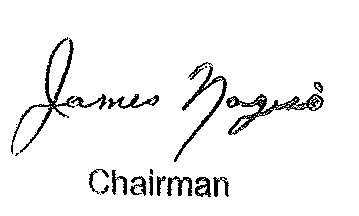 